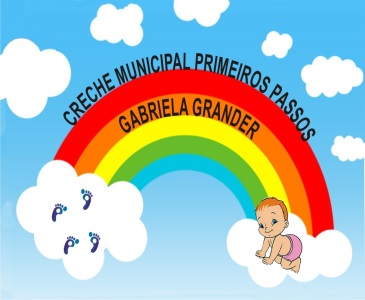 Nome da Experiência:  Higiene BucalDireito de aprendizagem:Conviver, brincar, participar, explorar, expressar e conhecer-se.Campo de Experiência:  Corpo, gestos e movimentos.Objetivos: Demonstrar progressiva independência no cuidado com o corpo;Explorar a importância da higiene bucal;Estimular a escovação;Descrição da experiência: Link: https://www.youtube.com/watch?v=czq3p0VkgtI  Referência: BNCCMúsica Utilizada: Escove o dentinho (Yasmin Verissímo)Link da música no youtube: https://www.youtube.com/watch?v=VRkrc0XcGO4 